EVOLUCION DE LOS ACTIVOS EN LA SEMANANegativa semana en el sector FINANCIALS tanto en el mercado local y positivo desempeño en N.Y. Macro cierra en $ 223,25 positiva el 0.75% respecto del cierre anterior y en N.Y. queda en us$ 14.83 subiendo el 3.71% en la semana.GGAL cierra en $ 123,85 bajando el -1.86% respecto del cierre semanal anterior, en N.Y. quedó en us$ 8.28 subiendo el 0.12%.BBAR cierra en $ 148,75 abajo el 6.30%, su adr queda en us$ 3.02positivo el 1.68%.SUPV queda en $ 57,35 con baja de -0.26% y en N.Y. us$ 1.93 aumentando un 2.12% respecto al cierre semanal anterior.Se activan señales de compra en BBAR, BMA y GGAL.Prestar atención a potencial señal de compra en SUPV.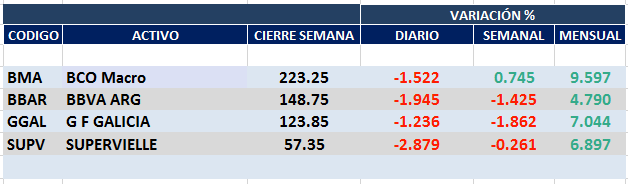 GF GALICIA (Cierre al 12/02/2021 $ 123,85)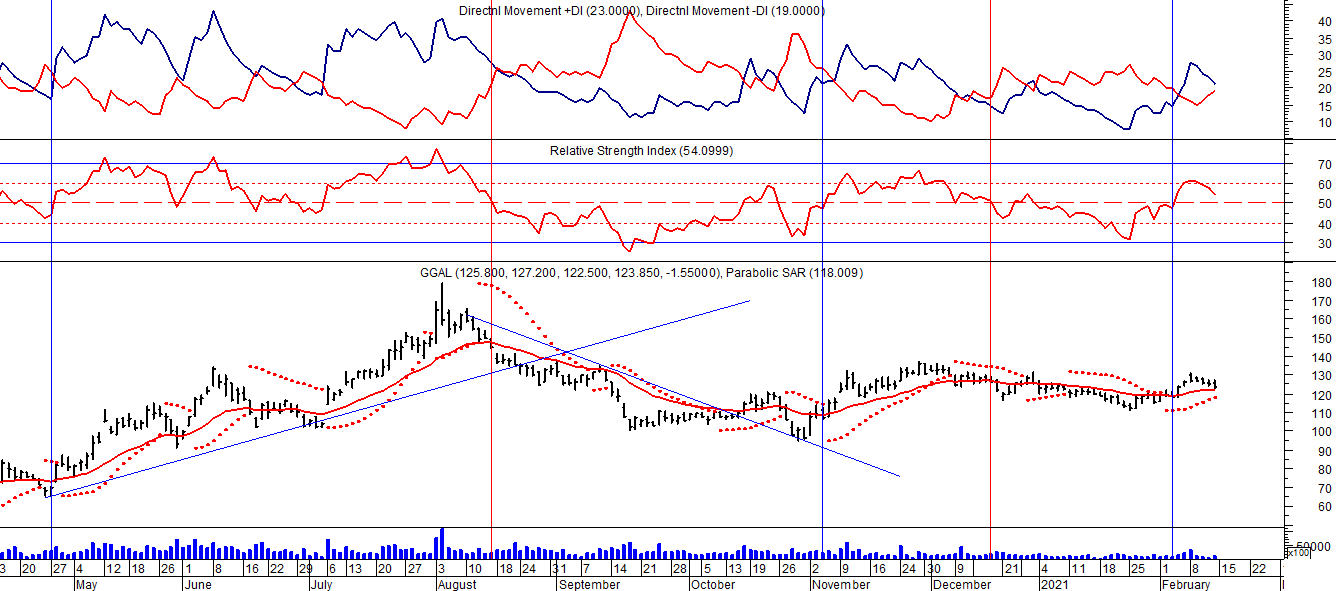 BMA (Cierre al 12/02/2021 $ 223,25)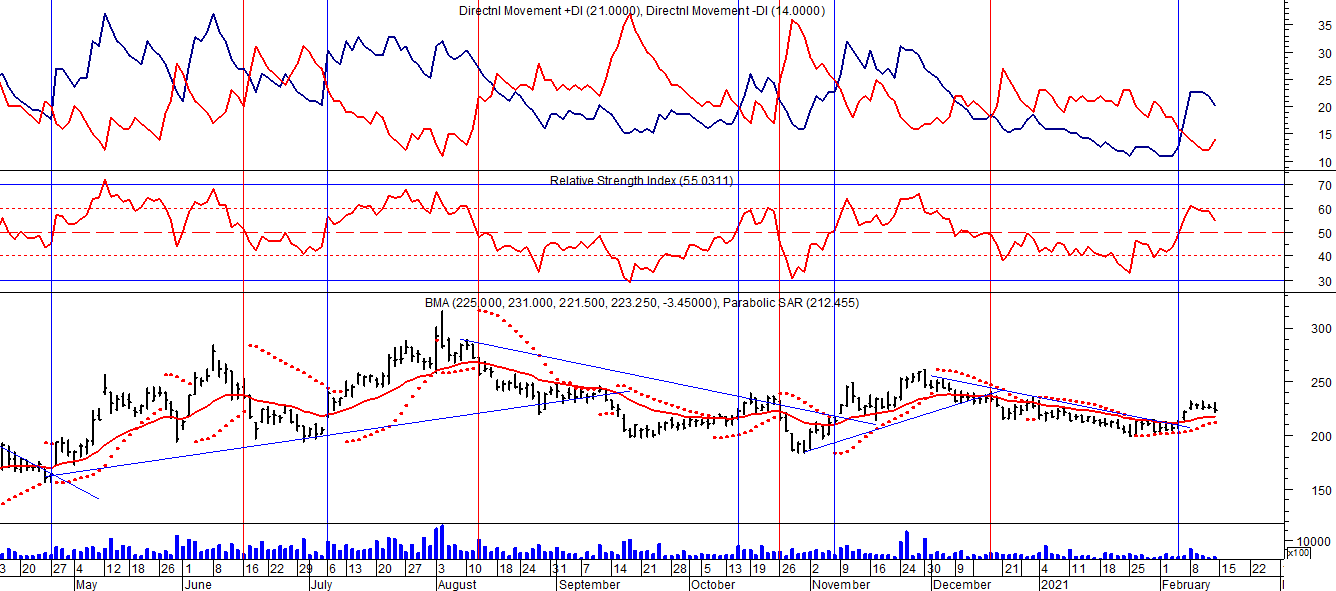 Señal de compra el 08/05 en $ 200,00.Señal de venta el 12/08 en $ 188,00.Señal de compra el 09/10 en $ 180,00.Señal de venta el 13/11 en $ 190,00.Señal de compra el 27/11 en $ 190,00.Señal de venta el 26/02 en $ 260,00.Señal de compra el 28/04 en $ 180,00.Señal de venta el 29/05 en $ 210,00.FRANCES - BBAR (Cierre al 12/02/2021 $ 148,75)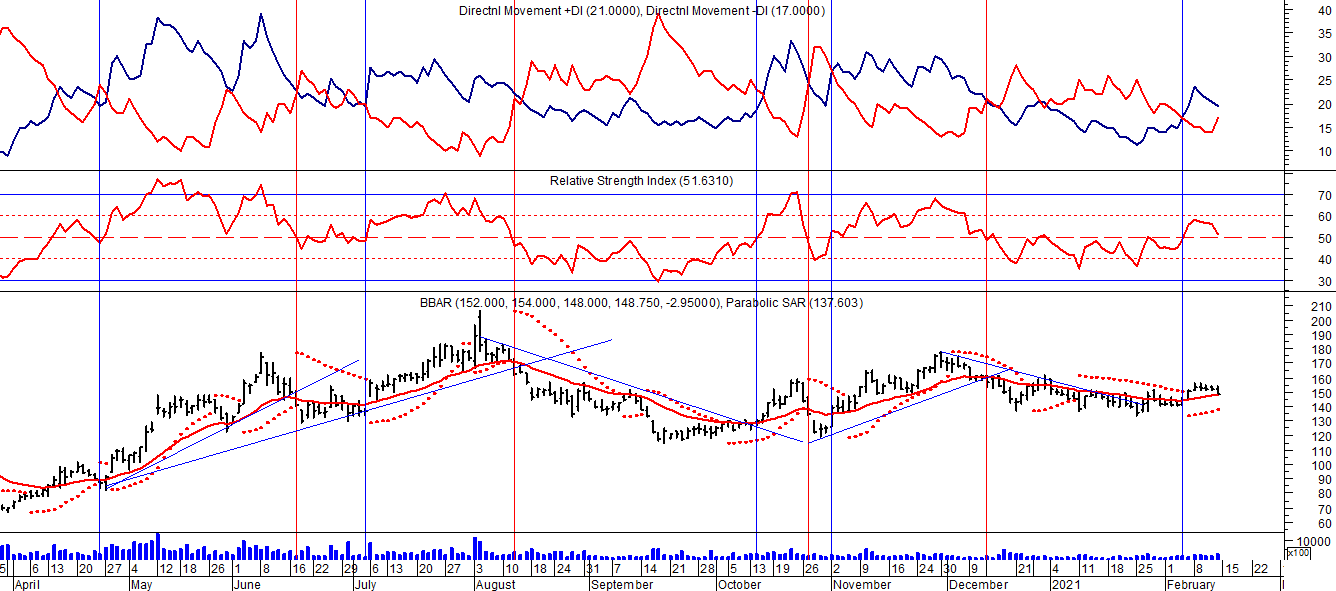 Señal de compra el 23/08 en $ 101.50.Señal de venta el 08/09 en $ 102.Señal de compra el 27/11 en $ 95.Señal de venta el 12/02/2020 en $ 135.Señal de compra el 28/04 en $100,00.Potencial señal de venta el 30/06 en $ 136,00.Señal de compra el 06/07 en $ 150,00.Señal de venta el 13/08 en $ 164,00.Señal de compra el 15/10 en 130,00.Señal de venta el 27/10 en $ 140,00.Señal de compra el 5/11 en $ 138,00.Señal de venta el 14/12 en $ 158,00.Señal de compra el 4/02 en $ 145,00.SUPERVIELLE (Cierre al 12/02/2021 $ 57,35)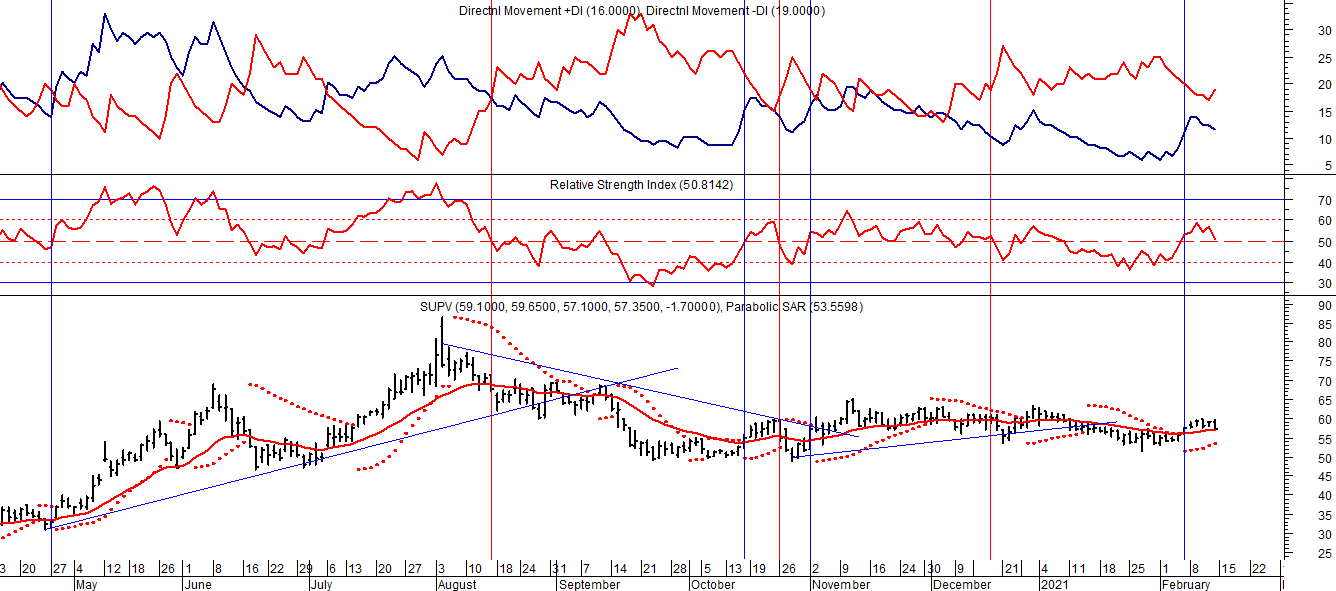 Señal de compra el 23/05 en $ 48,00.Potencial señal de venta el 08/09 en $ 37,00.Señal de compra el 01/10 en $ 41,00.Señal de venta el 12/11 en $ 42,00.Señal de compra el 4/12 en $ 41,00.Señal de venta el 11/02/2020 en $ 51,00.Señal de compra el 28/04 en $ 35,00.Señal de venta el 17/06 en $ 55,00.Señal de compra el 06/07 en $ 55,00.Señal de venta el 14/09 en $ 62.50.Señal de compra el 16/10 en $ 55,00.Señal de venta el 26/10 en $57,00.Señal de compra el 03/11 en $ 57,00.Señal de venta el 17/12 en $ 60,00.Potencial señal de compra el 5/02 en $ 57,00.